Консультация для родителей«Как LEGO - конструирование влияет на развитие ребёнка»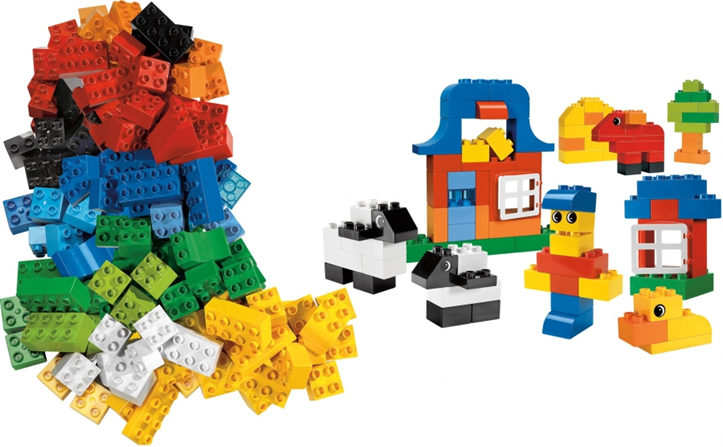                     Современное         дошкольное образование предполагает интегративный подход к  воспитанию и образованию дошкольников, основанный на взаимодействии методов и приемов воспитания и обучения в синтезе различных видов детской деятельности. Принцип интеграции реализуется во всех видах детской деятельности, в том числе охватывает конструктивную деятельность с использованием конструктора LEGO.
Человек, который способен конструктивно мыслить, быстро решать логические задачи, наиболее приспособлен к жизни, так как быстро находит выход из затруднительных ситуаций, принимает рациональное решение. 	Влияние  конструктивной деятельности на  развитие  детей изучал А.Р. Лурия. Им был сделан вывод о том, «что упражнения в  конструировании  оказывают  влияние  на  развитие  ребёнка, радикально изменяя характер интеллектуальной деятельности». 
	Конструирование  – «продуктивный вид деятельности  дошкольника, предполагающий создание конструкций по образцу, по условиям и по собственному замыслу». 
       	Конструктивная деятельность занимает значимое место в дошкольном воспитании и является сложным познавательным процессом, в результате которого происходит  интеллектуальное   развитие  детей: ребенок овладевает практическими знаниями, учится выделять существенные признаки, устанавливать отношения и связи между деталями и предметами. 
	LEGO в переводе с датского языка означает «умная игра». LEGO - конструирование один из наиболее любимых детьми вид  деятельности. LEGO – это всегда новая идея, путешествие, открытие! 	Занятия по LEGO - конструированию способствуют: развитию мелкую моторику рук;формированию образного, пространственного мышления;получению математических знаний о счете, форме, пропорции, симметрии;расширению представлений об окружающем мире - об архитектуре, транспорте, ландшафте;развитию внимания, способность сосредоточиться, память, мышление;развитие познавательной, художественно-эстетической способностей; умению   воображать, фантазировать, творчески мыслить;  овладению умением мысленно разделить предмет на составные части и собрать из частей целое;  умению общаться друг с другом, устраивать совместные игры, уважать свой и чужой труд.	LEGO служат прекрасной средой для режиссерских игр детей. Замечательно и то, что в обновлении этих игровых пространств, а значит и в создании новых сюжетов, участвуют сами дети. Сюжеты успешно переносятся в сюжетно – ролевые игры, сюжетосложение, где дети пользуются не только «LEGO», но и другими предметами – заменителями. 
	Подготовительная к школе группа - это этап в работе по развитию конструктивной деятельности. Занятия носят более сложный характер в них включали элементы экспериментирования, дети становятся  в условия свободного выбора стратегии работы, проверки способа решения творческой задачи и его исправления. 	В результате   у детей  формируются: моторные навыки, навыки конструирования, умения выбирать оптимальные пути  решения творческих заданий, успешно функционировать в социуме. 	Немаловажна роль родителей в развитии одарённости дошкольников. LEGO - конструирование оказывает большое влияние на развитие способностей детей и помогает выявлять их таланты.	Использование LEGO - конструирования на практике  обеспечивает   формирование образного и пространственного воображения.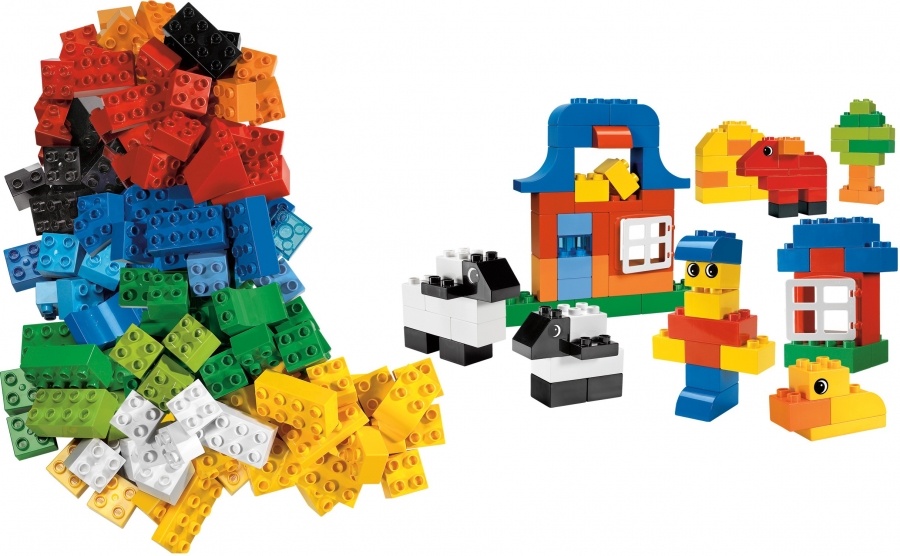 